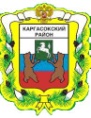 МУНИЦИПАЛЬНОЕ ОБРАЗОВАНИЕ «Каргасокский район»ТОМСКАЯ ОБЛАСТЬАДМИНИСТРАЦИЯ КАРГАСОКСКОГО РАЙОНА ПОСТАНОВЛЕНИЕ19.03.2021 г.                                                                                                                          № 63с. Каргасок            В соответствии с абзацами вторым и четвертым пункта 1 статьи 78.1. Бюджетного кодекса Российской Федерации, постановлением Правительства Российской Федерации от 22.02.2020 № 203 «Об общих требованиях к нормативным правовым актам и муниципальным правовым актам, устанавливающим порядок определения объема и условия предоставления бюджетным и автономным учреждениям субсидий на иные цели»,  постановлением Администрации Каргасокского района от 07.12.2015 № 203 « Об утверждении муниципальной программы «Развитие образование в муниципальном образовании «Каргасокский район»Администрация Каргасокского района постановляет:1. Утвердить Порядок определения объема и условий предоставления субсидий из бюджета муниципального образования «Каргасокский район» на частичную оплату стоимости питания отдельных категорий обучающихся в муниципальных бюджетных общеобразовательных организациях Каргасокского района, обучающихся, проживающих в образовательной организации, за исключением обучающихся с ограниченными возможностями здоровья и обучающихся по образовательным программам начального общего образования, согласно приложению к настоящему постановлению.2. Установить, что действие настоящего постановления распространяется на отношения, сложившиеся с 01.01.2021 года.3. Настоящее постановление вступает в силу со дня официального опубликования (обнародования).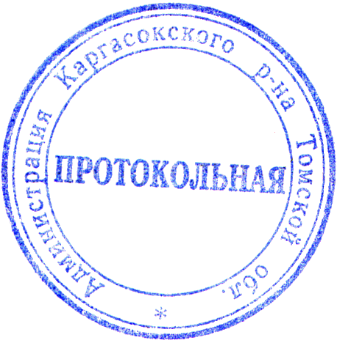               И.о. Главы Каргасокского района                                                                      Ю.Н. Микитич С.В. Перемитин8(38253)22205 УТВЕРЖДЕНпостановлением Администрации Каргасокского района от 19.03.2021 № 63  ПриложениеПорядокопределения объема и условий предоставления субсидий из бюджета муниципального образования «Каргасокский район» на частичную оплату стоимости питания отдельных категорий, обучающихся в муниципальных бюджетных общеобразовательных организациях Каргасокского района, обучающихся, проживающих в образовательной организации, за исключением обучающихся с ограниченными возможностями здоровья и обучающихся по образовательным программам начального общего образования1. Общие положения о предоставлении Субсидий1. Настоящий Порядок устанавливает правила определения объема и условий предоставления субсидий из бюджета муниципального образования «Каргасокский район» на частичную оплату стоимости питания отдельных категорий обучающихся, установленных Постановлением Администрации Каргасокского района от 28.08.2020 №167 «О частичной оплате стоимости питания отдельных категорий обучающихся в муниципальных общеобразовательных организациях Каргасокского района, за исключением обучающихся с ограниченными возможностями здоровья», (далее – Субсидия) в муниципальных бюджетных общеобразовательным организациях Каргасокского района (далее – Организация), обучающихся, проживающих в образовательной организации, за исключением обучающихся с ограниченными возможностями здоровья и обучающихся по образовательным программам начального общего образования.  2. Цель предоставления Субсидии: финансовое обеспечение расходов  муниципальных бюджетных образовательных организаций Каргасокского района (далее – образовательные организации) на частичную оплату стоимости питания отдельным категориям обучающихся в муниципальных общеобразовательных организациях Каргасокского района, проживающих в образовательной организации, за исключением обучающихся с ограниченными возможностями здоровья и обучающихся по образовательным программам начального общего образования в соответствии с муниципальной программой «Развитие образования в муниципальном образовании «Каргасокский район», утвержденной постановлением Администрации Каргасокского района.3. Органом, осуществляющим функции и полномочия учредителя, до которого в соответствии с бюджетным законодательством Российской Федерации, как получателя бюджетных средств, доведены в установленном порядке лимиты бюджетных обязательств на предоставление Субсидий на соответствующий финансовый год (соответствующий финансовый год и плановый период), является Управление образования, опеки и попечительства муниципального образования «Каргасокский район» (далее - Учредитель). 2. Условия и порядок предоставления Субсидий4. Для рассмотрения вопроса о предоставлении Субсидий, получатель Субсидии лично или посредством почтовой связи представляет Учредителю:1) Заявку о предоставлении Субсидии с указанием целей, объема бюджетных ассигнований;2) Пояснительную записку в произвольной форме, подписанную руководителем и заверенную печатью Организации, содержащую обоснование необходимости предоставления бюджетных средств на цели, установленные в пункте 2 настоящего Порядка, включая расчет-обоснование суммы Субсидии, в том числе предварительную смету, информацию о среднегодовой прогнозируемой численности обучающихся отдельных категорий обучающихся в муниципальных бюджетных общеобразовательных организациях Каргасокского района, обучающихся, проживающих в образовательной организации, за исключением обучающихся с ограниченными возможностями здоровья и обучающихся по образовательным программам начального общего образования, плановое количество дней обеспечения питанием;3) Справку об отсутствии просроченной задолженности по возврату в бюджет муниципального образования «Каргасокский район», субсидий, бюджетных инвестиций, предоставленных, в том числе в соответствии с иными правовыми актами, на 1 число месяца, предшествующего месяцу, в котором планируется заключение соглашения; 4) Справку об отсутствии у Организации неисполненной обязанности по уплате налогов, сборов, страховых взносов, пеней, штрафов, процентов, подлежащих уплате в соответствии с законодательством Российской Федерации о налогах и сборах на 1 число месяца, предшествующего месяцу, в котором планируется заключение соглашения.5. Учредитель рассматривает документы, представленные Организацией в течение 10 дней с даты их получения, в рамках чего проверяет сведения, содержащиеся в указанных документах, и принимает решение о предоставлении либо об отказе в предоставлении Субсидии. 6. На 1 число месяца, предшествующего месяцу, в котором планируется заключение Соглашения о предоставлении Субсидии, у Организации:- должна отсутствовать неисполненная обязанность по уплате налогов, сборов, страховых взносов, пеней, штрафов, процентов, подлежащих уплате в соответствии с законодательством Российской Федерации о налогах и сборах;- должна отсутствовать просроченная задолженность по возврату в бюджет муниципального образования «Каргасокский район», субсидий, бюджетных инвестиций, предоставленных, в том числе в соответствии с иными правовыми актами.7. Решение о предоставлении Субсидии оформляется путем принятия  приказа Учредителя о выделении Организации Субсидии и заключения соглашения о предоставлении Субсидии, предусмотренного пунктом 12 настоящего Порядка. Решение об отказе   в её предоставлении оформляется письмом Учредителя.8. Основаниями для отказа в предоставлении Субсидий является:- несоответствие представленных документов установленным требованиям;- непредставление (представление не в полном объеме) документов, указанных в пункте 4 настоящего Порядка;- недостоверность информации, содержащейся в документах, указанных в пункте 4 настоящего Порядка.9. В случае принятия Учредителем решения об отказе в предоставлении Субсидии Учредитель вместе с соответствующим решением возвращает Организации документы, которые не соответствуют требованиям настоящего Порядка при наличии таковых. Допускается повторное обращение Организации к Учредителю при условии устранения им обстоятельств, послуживших основанием для принятия Учредителем решения об отказе в предоставлении Субсидии. 10. Объем Субсидии, подлежащий предоставлению Организациям, определяется в пределах бюджетных ассигнований, лимитов бюджетных обязательств и утвержденных кассовых планов, доведенных до Учредителя в соответствии с решением Думы Каргасокского района о бюджете муниципального образования «Каргасокский район» на очередной финансовый год или на очередной финансовый год и плановый период.11. Размер средств Субсидии на частичную оплату стоимости питания, выделяемых i-той муниципальной общеобразовательной организации за счет средств бюджета муниципального образования «Каргасокский район» на соответствующий финансовый год (Vi), определяется по следующей формуле:Vi = S1i + S2i, где:S1i - объем средств на частичную оплату стоимости питания отдельных категорий обучающихся в муниципальных бюджетных общеобразовательным организациях Каргасокского района, за исключением обучающихся с ограниченными возможностями здоровья и обучающихся по образовательным программам начального общего образования.  который  рассчитывается по следующей формуле:S1i = P1iхN1хD1, где:P1i – прогнозная среднегодовая численность отдельных категорий обучающихся в муниципальных бюджетных общеобразовательных организациях Каргасокского района, за исключением обучающихся с ограниченными возможностями здоровья и обучающихся по образовательным программам начального общего образования;N1 – норматив расходов в день исходя из 40 рублей в день;D1 – плановое количество дней обеспечения питанием – 195 дней;S2i - объем средств на оплату стоимости питания обучающихся, проживающих в образовательной организации, за исключением обучающихся с ограниченными возможностями здоровья и обучающихся по образовательным программам начального общего образования, который  рассчитывается по следующей формуле:S2i = P2iхN2хD2, где:P2i – прогнозная среднегодовая численность обучающихся, проживающих в i-ой муниципальной образовательной организации, за исключением обучающихся с ограниченными возможностями здоровья и обучающихся по образовательным программам начального общего образования;N2 – норматив расходов в день исходя из 175 рублей в день;D2 – плановое количество дней обеспечения питанием – 204 дня.Прогнозная среднегодовая численность отдельных категорий обучающихся в муниципальных бюджетных общеобразовательных организациях Каргасокского района, обучающихся, проживающих в образовательной организации, за исключением обучающихся с ограниченными возможностями здоровья и обучающихся по образовательным программам начального общего образования рассчитывается на основании представленных документов в соответствии с пунктом 4 настоящего Порядка.12. Предоставление Субсидии Организации осуществляется на основании Соглашений, заключаемых между Учредителем и Организацией о предоставлении Субсидии (далее - Соглашение). Соглашение, дополнительное соглашение к Соглашению, предусматривающее внесение изменений в указанное Соглашение или расторжение Соглашения, заключается в соответствии с типовой формой, установленной Управлением финансов Администрации Каргасокского района, при соблюдении условий предоставления Субсидии. Проект Соглашения готовит Учредитель и направляет Организации для подписания.13. Соглашение заключается не позднее 5 рабочих дней после принятия приказа Учредителя, указанного в пункте 7 настоящего Порядка, при соответствии. 14. Результаты предоставления  Субсидии: 100 % обеспечение питанием обучающихся отдельных категорий обучающихся в муниципальных бюджетных общеобразовательных организациях Каргасокского района, обучающихся, проживающих в образовательной организации, за исключением обучающихся с ограниченными возможностями здоровья, и обучающихся по образовательным программам начального общего образования.Показатели результативности использования Субсидии:- 100 % обеспечение питанием отдельных категорий обучающихся в муниципальных бюджетных общеобразовательных организациях Каргасокского района, обучающихся, проживающих в образовательной организации, за исключением обучающихся с ограниченными возможностями здоровья и обучающихся по образовательным программам начального общего образования.Значения показателей результативности использования Субсидии устанавливаются в Соглашении. 15. Перечисление Субсидии Организациям осуществляется ежемесячно в течение финансового года в соответствии с условиями Соглашения.16. Перечисление Субсидии Организации осуществляется на лицевые счета, открытые в Управлении финансов Администрации Каргасокского района, для отражения операций со средствами, предоставляемыми из районного бюджета в виде субсидии на иные цели.3. Требования к отчетности17. Санкционирование расходов Организации, источником которых является Субсидия, осуществляется в порядке, установленном Управлением финансов Администрации Каргасокского района.18. Отчёт об осуществлении расходов, источником финансового обеспечения которых является Субсидия, предоставляется Учредителю ежеквартально не позднее 10- го числа месяца, следующего за отчетным кварталом, по форме согласно приложению №1 к настоящему Порядку, в электронном и письменном виде. Учредитель вправе устанавливать в Соглашении дополнительные формы представления Организацией отчетности и сроки их представления. Отчёт о достижении результатов предоставления Субсидии и иных показателей (при их установлении) предоставляется в срок до 31 января следующего финансового года, по форме согласно приложению №2 к настоящему Порядку, в электронном и письменном виде.19. Организация несет ответственность за достоверность сведений, содержащихся в отчетных документах.4. Порядок осуществления контроля за соблюдением целей, условий и порядка предоставления Субсидий и ответственность за их несоблюдение20. Не использованные Организацией в отчетном финансовом году остатки Субсидии подлежат возврату в местный бюджет в течение первых 10 рабочих дней текущего года. 21. Неиспользованные остатки Субсидий прошлых лет могут быть возвращены Организации в очередном финансовом году на те же цели при подтверждении потребности в указанных средствах на основании принятого Учредителем решения, в случае, если соглашением, заключенным с Департаментом общего образования Томской области, предусмотрена такая возможность.22. Для принятия решения об установлении наличия потребности (отсутствия потребности) в неиспользованных остатках Субсидии Организация в срок до 01 февраля текущего финансового года направляет Учредителю следующие документы:- ходатайство на подтверждение потребности с указанием следующих параметров: наименование и код целевой статьи Субсидии, суммы возвращенных остатков, суммы потребности в остатках, причины наличия потребности;- документы, подтверждающие наличие потребности в остатках Субсидий (неисполненные контракты, документы, подтверждающие наличие кредиторской задолженности, документы, подтверждающие возникновение денежных обязательств, и др.).23. Учредитель, рассмотрев представленный пакет документов, по согласованию с Управлением финансов Администрации Каргасокского района в течение 15 рабочих дней принимает решение об использовании в очередном финансовом году не использованных в текущем финансовом году остатков средств Субсидии и уведомляет Организацию о принятии указанного решения. 24. В случае отказа в подтверждении потребности направления неиспользованных остатков Субсидии в текущем финансовом году на те же цели Учредитель направляет Организации ответ с обоснованием причины отказа.25. Неиспользованные остатки Субсидий, в отношении которых не принято решение о наличии потребности в текущем финансовом году, не подлежат перечислению Организации.26. Решение об использовании в текущем финансовом году поступлений от возврата ранее произведенных Организацией выплат, источником финансового обеспечения которых является Субсидия, принимается Учредителем в случае, если соглашением, заключенным с Департаментом общего образования Томской области, предусмотрена такая возможность.Для принятия Учредителем решения об использовании в текущем финансовом году поступлений от возврата ранее произведенных Организацией выплат Организацией представляется информация о наличии у нее неисполненных обязательств, источником финансового обеспечения которых является  Субсидия. а также документы (копии документов), подтверждающие наличие и объем неисполненных обязательств, принятых Организацией, в течение 10 рабочих дней с момента поступления средств.Учредитель в течение 15 рабочих дней со дня поступления информации и документов, предусмотренных абзацем вторым настоящего пункта, принимает решение об использовании в текущем финансовом году поступлений от возврата ранее произведенных Организацией выплат, источником финансового обеспечения которых является Субсидия, и уведомляет Организацию о принятии указанного решения.27. Учредитель и орган муниципального финансового контроля осуществляют обязательную проверку соблюдения целей и условий предоставления Организацией Субсидии.28. Организация несет ответственность в соответствии с действующим законодательством за нарушение целей и условий предоставления Субсидии, установленных настоящим Порядком.29. При выявлении Учредителем либо органом, осуществляющим муниципальный финансовый контроль, фактов нарушения получателем Субсидии целей и условий предоставления Субсидии в течение 5 рабочих дней со дня обнаружения указанных фактов Организация уведомляется о необходимости возврата Субсидии.Необоснованно полученная Субсидия подлежит возврату в бюджет муниципального образования «Каргасокский район» в полном размере, а в случае нецелевого использования Субсидии Субсидия подлежит возврату в бюджет муниципального образования «Каргасокский район» в размере ее нецелевого использования.на основании требования Учредителя - в течение 30 календарных дней со дня получения Организацией письменного уведомления о необходимости возврата Субсидии;на основании представления и (или) предписания органа муниципального финансового контроля - в сроки, установленные бюджетным законодательством Российской Федерации.30. В случае невыполнения Организацией в установленный срок требования о возврате Субсидии Учредитель принимает меры по взысканию невозвращенной Субсидии в местный бюджет в судебном порядке.31. В случае установления Учредителем факта недостижения Организацией результатов предоставления Субсидий Учредитель направляет Организации письменное требование о ее возврате в течение 10 рабочих дней с момента их установления. В случае недостижения результатов предоставления Субсидии, установленных в соответствии с настоящим Порядком, Субсидия подлежит возврату в местный бюджет в размере, пропорциональном величине недостижения целевого значения результата предоставления Субсидии. Требование о возврате Субсидии или ее части должно быть исполнено Организацией в течение 30 календарных дней со дня его получения.Приложение № 1к Порядку определения объема и условий предоставления субсидий из местного бюджета на частичную оплату стоимости питания отдельных категорий, обучающихся в муниципальных бюджетных  общеобразовательных организациях Каргасокского района, обучающихся, проживающих в образовательной организации за исключением обучающихся с ограниченными возможностями здоровья и обучающихся по образовательным программам начального общего образованияФормаОТЧЁТоб осуществлении расходов, источником финансового обеспечения которых является Субсидия____________________________________________________________________________________________________Наименование муниципальной бюджетной образовательной организации Каргасокского района по состоянию на «___» _______________ 20___ годКопии документов, подтверждающих кассовый расход, прилагаются на ____ листах, в том числе:	Руководитель           _______________  (_______________)                                   (подпись)             (расшифровка подписи)Главный бухгалтер _______________    (______________)                                    (подпись)         (расшифровка подписи)«______» ______________ 20____г.			Приложение № 2к Порядку определения объема и условий предоставления субсидий из местного бюджета на частичную оплату стоимости питания отдельных категорий, обучающихся в муниципальных бюджетных  общеобразовательных организациях Каргасокского района, обучающихся, проживающих в образовательной организации за исключением обучающихся с ограниченными возможностями здоровья и обучающихся по образовательным программам начального общего образованияФормаОтчето достижении значений показателей результативности ____________________________________________________________________________________________________Наименование муниципальной бюджетной образовательной организации Каргасокского района по состоянию на «___» _______________ 20___ годРуководитель           _______________  (_______________)                                   (подпись)             (расшифровка подписи)Главный бухгалтер _______________    (______________)                                    (подпись)         (расшифровка подписи)«______» ______________ 20____г.	Об утверждении Порядка определения объема и условий предоставления субсидий из бюджета муниципального образования «Каргасокский район» на частичную оплату стоимости питания отдельных категорий обучающихся в муниципальных бюджетных  общеобразовательных организациях Каргасокского района, обучающихся, проживающих в образовательной организации, за исключением обучающихся с ограниченными возможностями здоровья и обучающихся по образовательным программам начального общего образования № п/пНаправление расходования средствПлановый объём субсидиина текущий годДоведено субсидии за отчётный периоднарастающим итогомФактическое начисление расходов в образовательной организации нарастающим итогомКассовый расход в образовательной организации нарастающим итогомОстаток средств субсидии на лицевом счете образовательной организации (гр.4-гр.6)1234567Всего Всего Наименование мероприятияКод строкиНаименование показателя результативностиЕдиница измерения Значение показателя результативностиЗначение показателя результативностиПричина отклоненияНаименование мероприятияКод строкиНаименование показателя результативностиЕдиница измерения плановоефактическоеПричина отклонения123456701